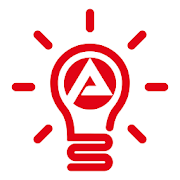 App „AzubiWelt“TestergebnisIch habe die kostenlose App „AzubiWelt“ von der Arbeitsagentur getestet und mein erster Eintrug war sehr gut.Die App ist sehr leicht gehalten aber dafür sehr gut erstellt mit vielen Möglichkeiten wie zum Beispiel: Wenn man sich für Elektronik interessiert dann bekommst du mehrere Unterteilungen um deinen perfekten Beruf zu finden. Berufsbeschreibungen sind leicht zu finden und leicht zu verstehen.Auch die Erinnerungsfunktion für neue Stellen gefällt mir gut.Was kann die App?Durch Videos, Bilder und Informationen zu allen Ausbildungsberufen, kann man herausfinden was einem liegt und welcher Beruf einem liegt.Die App bietet einen Test zum Wunschberuf an (z.B. eine Stärkenanalyse)Man kann sich passende Ausbildungsstellen anzeigen lassen (über eine Suchmaschine)Onlinebewerbungen sind möglich.Für wen ist sie geeignet?Für alle die eine Ausbildung beginnen möchten und auch für diejenigen die noch nicht 100% wissen was sie werden wollen.KritikIn der Suchmaschine nach entsprechenden  Stellen muss man den Ausbildungsberuf eingeben oder mind. 3 Zeichen, weiß man jedoch noch nicht genau was man lernen möchte, ist die Suche sehr schwer. Eine Umkreissuchfunktion fehlt!Ich finde man könnte auch, wie bei „planetSchule“ eine Art Filter machen die mehrere Berufe zu ordnen kann.Ich bewerte SieMein Fazit zu dieser App ist, dass sie bei der Ausbildungssuche sehr gut helfen kann.Hier werden auch sehr viele Ausbildungsstellen inseriert, die man sonst nicht finden würde.~DavidAzubiWeltDie App zeigt Verschiedene Berufsfelder und bietet auch die Auswahl in Berufe reinzuschauen bzw. man kann lesen was man in diesem Beruf machen kann. Es gibt eine Auswahl wo gefragt wird ob man schon weiß was man machen will. Die Rezessionen der APP im AppStore sind auch recht gut und wird mit 4,6 Sternen bewertet. Die APP ist Informativ und aussagekräftig jedoch sind wochenlang die gleichen Angebote, sodass man den Eindruck hat das es nicht aktuell ist. Man kann sich aber trotzdem schnell und einfach über die einzelnen Berufe Informieren. Sie zeigt täglich neue Stellenanzeigen an und man kann direkt über die APP weitergeleitet werden. (Zu Emails oder zum Bewerbungsportal des Unternehmens). Die APP gibt Auskunft darüber welche Fähigkeiten man mitbringen muss um in dem jeweiligen Beruf arbeiten zu können. Zudem wird auch ein Veröffentlichungsdatum angezeigt um zu sehen ob die Anzeige aktuell ist. Ideale Tagesaktuelle Angebote mit allen notwendigen Ausbildungsinformationen, Kurzinfo zum Ausbildungsbetrieb, Ansprechpartner, Kontaktdaten zur Bewerbung. Bewerbung aus der APP heraus möglich - einfach vorbereitete Bewerbungsunterlagen online. Versenden Innovativ zu bedienen, zahlreiche Filtereinstellungen zur Suche von Lehrstellenplätzen (Umkreis, Aktualität usw.)   ~DavidTestergebnis zu der App „Azubiwelt“Ich habe die App „Azubiwelt“ von einer Arbeitsagentur gewählt und getestet und mir einen Einblick darüber verschafft. Die App ist kostenlos und man findet sie im Appstore. Die App ist schlicht aber sehr gut strukturiert. Für jeden ist etwas dabei. Wenn man sich für einen Arbeitsweg interessiert, gibt man ihn in der App ein und du bekommst alles zu dem Thema erklärt und gesagt.Was kann die App „Azubiwelt“?Die App hilft dir dabei einen perfekten Beruf bzw. eine perfekte Ausbildung für dich zu suchen. Du kannst durch das Suchfeld in der App nach verschiedenen Kategorien suchen und dir werden durch Videos, Informationen und Bildern weitergeholfen. Außerdem sind Onlinebewerbungen in der App super einfach. Wenn du gar nicht weißt, in welche Richtung du gehen möchtest, kannst du einen Test zu deinem ungefähren Wunschberuf machen wo du dort dann deine Stärken angibst.Für wen ist sie geeignet?Ich würde sagen die App „Azubiwelt“ ist für alle geeignet, die nicht wissen welchen Beruf oder Ausbildung erlernen möchten.KritikMan muss einen Beruf um verschiedene Kategorien zu finden eingeben. Wenn man davor aber nicht weiß in welche Richtung man gehen möchte ist es ein wenig schwer die die perfekten Berufe zu finden Meine Bewertung Ich finde die App kann dir sehr gut bei der Ausbildungs- und Berufssuche helfen. Ich würde sie für eine Ausbildungssuche direkt benutzen, weil sie mich sehr positiv überrascht hat.~PaulinBei AzubiWelt kannst du dir ganz einfach verschiedene Berufsfelder anschauen die dich interessieren. Des Weiteren kann man sich auch bestimmte Berufe anschauen und schnell Informationen bekommen. Man erhält zum Beispiel Informationen zum Ausbildungstypen, zur generellen Arbeit die man erledigt und zu Arbeitsbedingungen durchlesen. Dazu gibt es noch mehrere Bilder und einen Link zum Berufe Steckbrief der Bundesagentur der Arbeit.Wenn dir ein Beruf gefällt kannst du in der speichern oder direkt nach Ausbildungsstellen suchen.Bei dieser Suche kannst du den Radius festlegen wie weit eine Ausbildungsstelle entfernt seien darf und wie sie sortiert werden. Man kann nach beginn, nach Entfernung oder nach Veröffentlichungsdatum sortieren. Wenn man noch nicht weis was man später mal werden möchte, gibt es einen Link auf der Startseite der dich zur Webseite der Bundesagentur der Arbeit weiterleitet. Außerdem kann man bei Fragen die Agentur der Arbeit telefonisch oder per E-Mail kontaktieren. Was ich noch gut finde ist, dass man Berufe teilen kann um zu Beispiel einem Freund oder bekannten bei der Berufswahl zu helfen. Ansonsten finde ich noch gut, dass man auch Informationen über den Betrieb bekommt. Eine Kritik die ich noch habe ist, dass es momentan in der App nicht angezeigt wird wie lange eine Ausbildung dauert. Um dies zu erfahren muss man den Steckbrief öffnen.  ~MalteIch habe die App Azubiwelt getestet und war positiv überrascht. Da diese Seite einem anbietet Jobs in seiner Nähe zu finden. Man kann entscheiden wir viele km der Job weg sein kann es gibt sehr viele Job Angebote dort und außerdem sind dort die Kontakt Daten zu dem ausbildungsplatz hinterlegt und man kann eine E-Mail schreiben oder dort anrufen. Ich finde die App sehr nützlich um eine Ausbildung in meiner Nähe zu finden. Bisher hatten manche eine Bewertung abgegeben und festgestellt, dass man nach einem Update diese App nicht mehr öffnen kann. Aber wirklich schlechte Bewertungen habe ich nicht gefunden. Auf dem Player Story hat diese App 4,6 Sterne Bewertung. Man kann dort sehen was man in bestimmen Berufen machen muss was für einen Abschluss ich brauche.  ~NicoDiese App gibt zu jedem Berufsfeld viele und gute Informationen. Sie beschreibt was man dort alles im Beruf machen kann und was für einen Abschluss man braucht. Man erfährt auch, welche Kenntnisse man haben sollte. Daraufhin kann man auch nochmal einen Steckbrief von diesem Beruf sehen wo man dann die E-Mail sieht und zum Beispiel an welchem Ort man Arbeitet, wie lange diese Ausbildung dauert und wie viel man im Brutto verdient. Ich finde es super das man auch Bilder zu sehen bekommt und sich die Arbeitsplätze besser vorstellen kann. Meiner Meinung nach ist das eine tolle und hilfreiche App, bei der ich direkt das finde, was ich brauche. Diese App werde ich auf jeden Fall weiterhin nutzen.   ~Liliane